Администрация (исполнительно-распорядительный орган)муниципального района «Ферзиковский район»Калужской областиПОСТАНОВЛЕНИЕот   22    марта 2019 года                                                                                      № 167п. ФерзиковоОб утверждении муниципальной программы муниципального района «Совершенствование системы управления общественными финансами Ферзиковского района» В целях повышения эффективности бюджетных расходов и совершенствования системы управления общественными финансами, в соответствии с Постановлением администрации (исполнительно – распорядительного органа) муниципального района «Ферзиковский район» от 01 августа 2013 года № 366 «Об утверждении Порядка разработки, формирования и реализации муниципальных программ муниципального района «Ферзиковский район» и Порядка проведения оценки эффективности реализации муниципальных программ муниципального района «Ферзиковский район, администрация (исполнительно – распорядительный орган) муниципального района «Ферзиковский район» ПОСТАНОВЛЯЕТ:1. Утвердить муниципальную программу муниципального района «Ферзиковский район» «Совершенствование системы управления общественными финансами Ферзиковского района» (прилагается). 2. Контроль за исполнением настоящего Постановления возложить на заведующего Отделом финансов администрации  муниципального района «Ферзиковский район» А.Г. Стефанову.3. Настоящее Постановление вступает в силу со дня его официального опубликования в газете «Ферзиковские вести» и распространяется на правоотношения, возникшие с 01 января 2019 года.Глава администрациимуниципального района«Ферзиковский район»	     А.А. Серяков Приложениек Постановлению администрации(исполнительно-распорядительного органа)муниципального района «Ферзиковский район»от «____» марта 2019 года № ______МУНИЦИПАЛЬНАЯ ПРОГРАММАМУНИЦИПАЛЬНОГО РАЙОНА «ФЕРЗИКОВСКИЙ РАЙОН» «СОВЕРШЕНСТВОВАНИЕ СИСТЕМЫ УПРАВЛЕНИЯ ОБЩЕСТВЕННЫМИ ФИНАНСАМИФЕРЗИКОВСКОГО РАЙОНА»Паспорт муниципальной программы «Совершенствование системы управления общественными финансами  Ферзиковского района»Раздел 1. Общая характеристика сферы реализации муниципальной программы, в том числе проблемы, на решение которой направлена муниципальная программаВ последние годы в Ферзиковском районе осуществлен целый ряд мероприятий, направленных на реформирование системы управления общественными финансами и повышение эффективности бюджетных расходов.Среди наиболее существенных изменений: переход на казначейское исполнение бюджета, перевод части расходов бюджета на программно-целевой метод планирования и исполнения, осуществление финансового менеджмента, перевод бюджетных учреждений в казенные в соответствии с нормами Федерального закона от 08.05.2010 N 83-ФЗ "О внесении изменений в отдельные законодательные акты Российской Федерации в связи с совершенствованием правового положения государственных (муниципальных) учреждений" с целью повышения эффективности их деятельности и повышения качества предоставляемых ими услуг населению, совершенствование межбюджетных отношений. Реализация указанных мероприятий позволила повысить качество управления общественными финансами, систематизировать и оптимизировать многие процессы, повысить прозрачность финансовой системы, сделать ее более понятной и доступной как для непосредственных участников бюджетного процесса, так и для жителей района.Вместе с тем, в сфере управления общественными финансами сохраняется ряд вопросов, которые планируется решить в рамках Программы, а именно:1. Расширение возможности использования механизмов повышения эффективности бюджетных расходов.2. Дальнейшее повышение качества управления муниципальными финансами, совершенствования процедур бюджетного процесса, проведения эффективной долговой политики.3. Использование административного ресурса, мотивирующего и стимулирующего механизмы для обеспечения полного использования доходного потенциала Ферзиковского района.Качество управления общественными финансами можно оценить с точки зрения его влияния на темпы продвижения к достижению поставленных целей. В связи с этим необходимость достижения долгосрочных целей социально-экономического развития, поставленных как в Бюджетном послании Президента Российской Федерации о бюджетной политике, так и в ежегодных докладах Губернатора Калужской области об основных направлениях бюджетной и налоговой политики Калужской области ставят новые задачи и в области управления общественными финансами.Комплексный подход к выполнению задач в рамках Программы позволит обеспечить эффективное решение актуальных вопросов развития бюджетной системы Ферзиковского района.1.1. Вопросы, связанные с повышением эффективности бюджетныхрасходов и оценки их эффективностиНеобходимо предпринять целый ряд мер, направленных на дальнейшее увеличение доли расходов, формируемых в рамках программ на муниципальном уровне.При этом долгосрочные стратегические приоритеты должны быть сопоставлены с реальными возможностями бюджета. Новые расходные обязательства должны приниматься только на основе тщательной оценки их эффективности и при наличии ресурсов для их гарантированного исполнения в пределах принятых бюджетных ограничений. Этот подход особенно важен при принятии расходных обязательств на долгосрочную перспективу в рамках формирования программного бюджета.Также в Программе запланирован комплекс мероприятий по контролю за недопущением возникновения просроченной задолженности по обязательствам муниципального района  «Ферзиковский район» и поселений, входящих в состав Ферзиковского района. Необходимо сосредоточить усилия на недопущении роста просроченной кредиторской задолженности, максимальном сокращении уже имеющейся задолженности и в перспективе добиться полной ликвидации просроченной кредиторской задолженности.1.2. Вопросы, связанные с повышением качества управлениямуниципальными финансами, совершенствования процедурбюджетного процесса, проведения эффективной долговойполитикиВ последние годы предприняты активные меры по повышению эффективности муниципального управления в сфере бюджетных финансов. Однако в данном направлении должны быть приняты исчерпывающие меры, направленные на оптимизацию бюджетных финансов и повышение качества управления муниципальными финансами и осуществления бюджетного процесса в Ферзиковском районе.Показателем успешности осуществления вышеуказанных мер должны стать достижение и поддержание Ферзиковским районом высокого рейтинга качества организации и осуществления бюджетного процесса в Калужской области.Одной из важных задач управления муниципальными финансами является обеспечение ведомственной сбалансированности и устойчивости бюджетной системы Ферзиковского района. Мероприятия предполагается реализовать в рамках тактических задач по эффективному управлению муниципальным долгом, недопущению образования просроченной кредиторской задолженности муниципального бюджета.В современных условиях для эффективной работы бюджетной системы необходимы не только выверенные своевременные управленческие решения, наличие актуализированной нормативной правовой базы, постоянный мониторинг бюджетных процессов и показателей, но также инновационные решения, основанные на использовании новейших информационных технологий.1.3. Вопросы, связанные с развитием доходного потенциалаФерзиковского районаВ настоящее время развитию доходного потенциала Ферзиковского района уделяется большое внимание.Одним из инструментов обеспечения роста доходов консолидированного бюджета Ферзиковского района является реализация мер, направленных на привлечение инвестиций на территорию района.Одновременно проводятся мероприятия по улучшению администрирования доходов, контролю за выплатой работодателями заработной платы.При этом особое внимание должно быть уделено расширению возможностей влияния муниципальных образований поселений Ферзиковского района на укрепление доходной базы местных бюджетов, в том числе в части полного учета объектов недвижимости и их оценки для целей налогообложения.В настоящее время остаются проблемы в части налогового администрирования по местным налогам. Для решения данных проблем планируется повысить использование потенциала имущественных налогов, проведение семинаров-совещаний с участием представителей налоговых органов и Глав администраций поселений, входящих в состав  Ферзиковского района.Раздел II. Цели, задачи и сроки индикаторы достижения целей и задач  муниципальной программыЦелью Программы является повышение качества управления муниципальными финансами.На сегодняшний день одна из самых актуальных тем в области реформирования бюджетного процесса - это эффективное и рациональное использование бюджетных средств. Решение данного вопроса актуально не только при разработке муниципальных программ, но и в первую очередь при их реализации участниками бюджетного процесса. Данное требование диктует необходимость оценки результативности и эффективности расходования бюджета. Под эффективностью расходования бюджетных средств следует понимать достижение поставленных целей и задач в рамках реализации муниципальных программ путем соотношения полученного результата и произведенных затрат.Указанная цель достигается посредством решения следующих тактических задач:Задача 1. Повышение эффективности бюджетных Задача 2. Повышение эффективности управления муниципальным долгом Задача 3. Развитие доходного потенциала Ферзиковского районаЗадача 4. Совершенствование финансового контроля Результаты реализации Программы будут характеризовать следующие целевые индикаторы и показатели:                                                           Индикаторы муниципальной целевой программы и их значенияРаздел III. Обобщенная характеристика основных мероприятий муниципальной программыОсновные мероприятия Программы будут направлены на достижение целей и решение задач программы.В рамках Программы будут реализованы следующие основные мероприятия:Совершенствование системы управления бюджетным процессом - решает задачу повышения эффективности бюджетных расходов;- обеспечивает к 2024 году долю расходов, осуществляемых в рамках программно-целевого метода, в общем объеме расходов бюджета муниципального района «Ферзиковский район»   (без учета расходов, осуществляемых за счет целевых безвозмездных поступлений)   не менее 97,7 процентов.             Контроль за объемом муниципального долга - решает задачу повышения эффективности управления муниципальным долгом;- обеспечивает  отношение объема     муниципального долга муниципального района «Ферзиковский район» к   годовому объему доходов бюджета муниципального района «Ферзиковский район» без учета безвозмездных поступлений <= 20 процентов;  отношение дефицита   бюджета муниципального района «Ферзиковский район» к годовому объему доходов бюджета муниципального района «Ферзиковский район» без учета безвозмездных  поступлений при утверждении бюджета <= 50процентов.Мобилизация доходов местных бюджетов- решает задачу Развитие доходного потенциала Ферзиковского района;- обеспечивает к 2024 году долю налоговых доходов консолидированного бюджета Ферзиковского района в общем объеме доходов налоговых и неналоговых доходов консолидированного бюджета Ферзиковского района   90,46 процента.Снижение просроченной кредиторской задолженности- решает задачу совершенствования финансового контроля;- обеспечивает отсутствие просроченной кредиторской задолженности по бюджету муниципального района «Ферзиковский район».Предоставление дотаций бюджетам поселений Ферзиковского района- решает задачу выравнивания уровня бюджетной обеспеченности бюджетов поселений;- обеспечивает финансовую устойчивость муниципальных образований Ферзиковского района. Раздел IV. Объем финансовых ресурсов, необходимых для реализации  муниципальной программыФинансовое обеспечение Программы предусматривает использование средств бюджета муниципального района «Ферзиковский район». Общая сумма средств на реализацию программных мероприятий 306211,318 тыс. рублей, в том числе:в 2019 году – 50718,533 тыс. рублей;в 2020 году – 51098,553 тыс. рублей;в 2021 году – 51098,553 тыс. рублей;в 2022 году – 51098,553 тыс. рублей;в 2023 году – 51098,553 тыс. рублей;в 2024 году – 51098,553 тыс. рублей.Объемы финансирования расходов на реализацию Программы обусловлены необходимостью:- повышения качества организации бюджетного процесса в Ферзиковском районе на всех его стадиях, обеспечения надлежащих организационно-технических условий для исполнения должностных обязанностей сотрудников Отдела финансов администрации  (исполнительно-распорядительного органа) муниципального района «Ферзиковский район» и установления им оплаты труда в соответствии с законодательством.Раздел V. Перечень программных мероприятий муниципальной программыРаздел VI. Механизм реализации муниципальной программыМеханизм реализацией муниципальной программы представляет собой скоординированные по срокам и направлениям действия Отдела финансов администрации  (исполнительно-распорядительного органа) муниципального района «Ферзиковский район», ведущие к достижению намеченных целей.Отдел финансов администрации  (исполнительно-распорядительного органа) муниципального района «Ферзиковский район» в целях достижения показателей результатов и реализации мероприятий  муниципальной программы:- обеспечивает разработку нормативных правовых актов муниципального района «Ферзиковский район», необходимых для реализации мероприятий муниципальной рограммы;- обеспечивает формирование и представление необходимой документации для осуществления финансирования за счет средств бюджета муниципального района «Ферзиковский район»;- проводит при необходимости рабочие совещания по решению тактических задач и текущему выполнению мероприятий.В течение всего периода реализации муниципальной программы:- расходы на реализацию муниципальной программы подлежат включению в бюджет муниципального района "Ферзиковский район" на очередной финансовый год и плановый период в объеме, предусмотренном в ее действующей редакции, на соответствующие финансовые годы;Общее руководство и контроль за ходом реализации муниципальной программы осуществляет заведующий Отделом финансов администрации  (исполнительно-распорядительного органа) муниципального района «Ферзиковский район».Ответственным исполнителем мероприятий Программы является Отдел финансов администрации  (исполнительно-распорядительного органа) муниципального района «Ферзиковский район». 1.Ответственный исполнитель муниципальной ПрограммыОтдел финансов администрации (исполнительно – распорядительного органа) муниципального района «Ферзиковский район» Отдел финансов администрации (исполнительно – распорядительного органа) муниципального района «Ферзиковский район» Отдел финансов администрации (исполнительно – распорядительного органа) муниципального района «Ферзиковский район» Отдел финансов администрации (исполнительно – распорядительного органа) муниципального района «Ферзиковский район» Отдел финансов администрации (исполнительно – распорядительного органа) муниципального района «Ферзиковский район» Отдел финансов администрации (исполнительно – распорядительного органа) муниципального района «Ферзиковский район» 2.Участники муниципальной программы ОтсутствуютОтсутствуютОтсутствуютОтсутствуютОтсутствуютОтсутствуют3.Цели муниципальной Программы Повышение качества управления муниципальными финансамиПовышение качества управления муниципальными финансамиПовышение качества управления муниципальными финансамиПовышение качества управления муниципальными финансамиПовышение качества управления муниципальными финансамиПовышение качества управления муниципальными финансами4.Задачи муниципальной Программы- Повышение эффективности бюджетных расходов; -повышение эффективности управления муниципальным долгом- развитие доходного потенциала Ферзиковского района;- совершенствование финансового контроля.- Повышение эффективности бюджетных расходов; -повышение эффективности управления муниципальным долгом- развитие доходного потенциала Ферзиковского района;- совершенствование финансового контроля.- Повышение эффективности бюджетных расходов; -повышение эффективности управления муниципальным долгом- развитие доходного потенциала Ферзиковского района;- совершенствование финансового контроля.- Повышение эффективности бюджетных расходов; -повышение эффективности управления муниципальным долгом- развитие доходного потенциала Ферзиковского района;- совершенствование финансового контроля.- Повышение эффективности бюджетных расходов; -повышение эффективности управления муниципальным долгом- развитие доходного потенциала Ферзиковского района;- совершенствование финансового контроля.- Повышение эффективности бюджетных расходов; -повышение эффективности управления муниципальным долгом- развитие доходного потенциала Ферзиковского района;- совершенствование финансового контроля.5.Подпрограммы муниципальной программыОтсутствуютОтсутствуютОтсутствуютОтсутствуютОтсутствуютОтсутствуют6.Индикаторы муниципальной ПрограммыНаименование индикаторовНаименование индикаторовНаименование индикаторовНаименование индикаторовНаименование индикаторовНаименование индикаторов6.Индикаторы муниципальной Программы1. Доля расходов, осуществляемых в рамках программно-целевого метода, в общем объеме расходов бюджета муниципального района «Ферзиковский район» (без учета расходов, осуществляемых за счет целевых безвозмездных поступлений)1. Доля расходов, осуществляемых в рамках программно-целевого метода, в общем объеме расходов бюджета муниципального района «Ферзиковский район» (без учета расходов, осуществляемых за счет целевых безвозмездных поступлений)1. Доля расходов, осуществляемых в рамках программно-целевого метода, в общем объеме расходов бюджета муниципального района «Ферзиковский район» (без учета расходов, осуществляемых за счет целевых безвозмездных поступлений)1. Доля расходов, осуществляемых в рамках программно-целевого метода, в общем объеме расходов бюджета муниципального района «Ферзиковский район» (без учета расходов, осуществляемых за счет целевых безвозмездных поступлений)1. Доля расходов, осуществляемых в рамках программно-целевого метода, в общем объеме расходов бюджета муниципального района «Ферзиковский район» (без учета расходов, осуществляемых за счет целевых безвозмездных поступлений)1. Доля расходов, осуществляемых в рамках программно-целевого метода, в общем объеме расходов бюджета муниципального района «Ферзиковский район» (без учета расходов, осуществляемых за счет целевых безвозмездных поступлений)2. Отношение объема муниципального долга муниципального района «Ферзиковский район» к годовому объему доходов бюджета муниципального района «Ферзиковский район» без учета безвозмездных    поступлений 2. Отношение объема муниципального долга муниципального района «Ферзиковский район» к годовому объему доходов бюджета муниципального района «Ферзиковский район» без учета безвозмездных    поступлений 2. Отношение объема муниципального долга муниципального района «Ферзиковский район» к годовому объему доходов бюджета муниципального района «Ферзиковский район» без учета безвозмездных    поступлений 2. Отношение объема муниципального долга муниципального района «Ферзиковский район» к годовому объему доходов бюджета муниципального района «Ферзиковский район» без учета безвозмездных    поступлений 2. Отношение объема муниципального долга муниципального района «Ферзиковский район» к годовому объему доходов бюджета муниципального района «Ферзиковский район» без учета безвозмездных    поступлений 2. Отношение объема муниципального долга муниципального района «Ферзиковский район» к годовому объему доходов бюджета муниципального района «Ферзиковский район» без учета безвозмездных    поступлений 3. Отношение дефицита бюджета муниципального района «Ферзиковский район» к годовому объему доходов бюджета муниципального района «Ферзиковский район» без учета безвозмездных поступлений при утверждении бюджета 3. Отношение дефицита бюджета муниципального района «Ферзиковский район» к годовому объему доходов бюджета муниципального района «Ферзиковский район» без учета безвозмездных поступлений при утверждении бюджета 3. Отношение дефицита бюджета муниципального района «Ферзиковский район» к годовому объему доходов бюджета муниципального района «Ферзиковский район» без учета безвозмездных поступлений при утверждении бюджета 3. Отношение дефицита бюджета муниципального района «Ферзиковский район» к годовому объему доходов бюджета муниципального района «Ферзиковский район» без учета безвозмездных поступлений при утверждении бюджета 3. Отношение дефицита бюджета муниципального района «Ферзиковский район» к годовому объему доходов бюджета муниципального района «Ферзиковский район» без учета безвозмездных поступлений при утверждении бюджета 3. Отношение дефицита бюджета муниципального района «Ферзиковский район» к годовому объему доходов бюджета муниципального района «Ферзиковский район» без учета безвозмездных поступлений при утверждении бюджета 4.Доля налоговых доходов консолидированного бюджета Ферзиковского района в общем объеме доходов налоговых и неналоговых доходов консолидированного бюджета Ферзиковского района   4.Доля налоговых доходов консолидированного бюджета Ферзиковского района в общем объеме доходов налоговых и неналоговых доходов консолидированного бюджета Ферзиковского района   4.Доля налоговых доходов консолидированного бюджета Ферзиковского района в общем объеме доходов налоговых и неналоговых доходов консолидированного бюджета Ферзиковского района   4.Доля налоговых доходов консолидированного бюджета Ферзиковского района в общем объеме доходов налоговых и неналоговых доходов консолидированного бюджета Ферзиковского района   4.Доля налоговых доходов консолидированного бюджета Ферзиковского района в общем объеме доходов налоговых и неналоговых доходов консолидированного бюджета Ферзиковского района   4.Доля налоговых доходов консолидированного бюджета Ферзиковского района в общем объеме доходов налоговых и неналоговых доходов консолидированного бюджета Ферзиковского района   5.Отсутствие просроченной кредиторской задолженности по бюджету муниципального района «Ферзиковский район»5.Отсутствие просроченной кредиторской задолженности по бюджету муниципального района «Ферзиковский район»5.Отсутствие просроченной кредиторской задолженности по бюджету муниципального района «Ферзиковский район»5.Отсутствие просроченной кредиторской задолженности по бюджету муниципального района «Ферзиковский район»5.Отсутствие просроченной кредиторской задолженности по бюджету муниципального района «Ферзиковский район»5.Отсутствие просроченной кредиторской задолженности по бюджету муниципального района «Ферзиковский район»7.Сроки и этапы  реализации муниципальной ПрограммыI этап – 2019 – 2024 годыI этап – 2019 – 2024 годыI этап – 2019 – 2024 годыI этап – 2019 – 2024 годыI этап – 2019 – 2024 годыI этап – 2019 – 2024 годы8.Объемы финансирования муниципальной программы за счет бюджетных ассигнованийВсего по Программе 306211,318 тыс. рублей <*>, в том числе: в 2019 году – 50718,553 тыс. рублей;в 2020 году – 51098,553 тыс. рублей; в 2021 году – 51098,553 тыс. рублей;в 2022 году – 51098,553  тыс. рублей;в 2023 году – 51098,553 тыс. рублей;в 2024 году – 51098,553 тыс. рублей;Всего по Программе 306211,318 тыс. рублей <*>, в том числе: в 2019 году – 50718,553 тыс. рублей;в 2020 году – 51098,553 тыс. рублей; в 2021 году – 51098,553 тыс. рублей;в 2022 году – 51098,553  тыс. рублей;в 2023 году – 51098,553 тыс. рублей;в 2024 году – 51098,553 тыс. рублей;Всего по Программе 306211,318 тыс. рублей <*>, в том числе: в 2019 году – 50718,553 тыс. рублей;в 2020 году – 51098,553 тыс. рублей; в 2021 году – 51098,553 тыс. рублей;в 2022 году – 51098,553  тыс. рублей;в 2023 году – 51098,553 тыс. рублей;в 2024 году – 51098,553 тыс. рублей;Всего по Программе 306211,318 тыс. рублей <*>, в том числе: в 2019 году – 50718,553 тыс. рублей;в 2020 году – 51098,553 тыс. рублей; в 2021 году – 51098,553 тыс. рублей;в 2022 году – 51098,553  тыс. рублей;в 2023 году – 51098,553 тыс. рублей;в 2024 году – 51098,553 тыс. рублей;Всего по Программе 306211,318 тыс. рублей <*>, в том числе: в 2019 году – 50718,553 тыс. рублей;в 2020 году – 51098,553 тыс. рублей; в 2021 году – 51098,553 тыс. рублей;в 2022 году – 51098,553  тыс. рублей;в 2023 году – 51098,553 тыс. рублей;в 2024 году – 51098,553 тыс. рублей;Всего по Программе 306211,318 тыс. рублей <*>, в том числе: в 2019 году – 50718,553 тыс. рублей;в 2020 году – 51098,553 тыс. рублей; в 2021 году – 51098,553 тыс. рублей;в 2022 году – 51098,553  тыс. рублей;в 2023 году – 51098,553 тыс. рублей;в 2024 году – 51098,553 тыс. рублей;8.Объемы финансирования муниципальной программы за счет бюджетных ассигнованийв том числе по уровням бюджетов в том числе по уровням бюджетов в том числе по уровням бюджетов в том числе по уровням бюджетов в том числе по уровням бюджетов в том числе по уровням бюджетов 8.Объемы финансирования муниципальной программы за счет бюджетных ассигнований2019 год (тыс.руб)2020 год(тыс.руб)2021год (тыс.руб)2022 год(тыс.руб)2023 год (тыс.руб)2024 год(тыс.руб)8.Объемы финансирования муниципальной программы за счет бюджетных ассигнованийМестный бюджетМестный бюджетМестный бюджетМестный бюджетМестный бюджетМестный бюджет8.Объемы финансирования муниципальной программы за счет бюджетных ассигнований6 292,56 627,5 6 627,5 6 627,5 6 627,5 6 627,5 8.Объемы финансирования муниципальной программы за счет бюджетных ассигнованийОбластной бюджетОбластной бюджетОбластной бюджетОбластной бюджетОбластной бюджетОбластной бюджет8.Объемы финансирования муниципальной программы за счет бюджетных ассигнований44 426,05344 426,05344 426,05344 426,05344 426,05344 426,0538.Объемы финансирования муниципальной программы за счет бюджетных ассигнований<*> объемы финансовых средств, направляемых на реализацию Программы ежегодно уточняются после принятия Решения Районного Собрания муниципального района «Ферзиковский район» о бюджете муниципального района «Ферзиковский район» на очередной финансовый год и плановый период <*> объемы финансовых средств, направляемых на реализацию Программы ежегодно уточняются после принятия Решения Районного Собрания муниципального района «Ферзиковский район» о бюджете муниципального района «Ферзиковский район» на очередной финансовый год и плановый период <*> объемы финансовых средств, направляемых на реализацию Программы ежегодно уточняются после принятия Решения Районного Собрания муниципального района «Ферзиковский район» о бюджете муниципального района «Ферзиковский район» на очередной финансовый год и плановый период <*> объемы финансовых средств, направляемых на реализацию Программы ежегодно уточняются после принятия Решения Районного Собрания муниципального района «Ферзиковский район» о бюджете муниципального района «Ферзиковский район» на очередной финансовый год и плановый период <*> объемы финансовых средств, направляемых на реализацию Программы ежегодно уточняются после принятия Решения Районного Собрания муниципального района «Ферзиковский район» о бюджете муниципального района «Ферзиковский район» на очередной финансовый год и плановый период <*> объемы финансовых средств, направляемых на реализацию Программы ежегодно уточняются после принятия Решения Районного Собрания муниципального района «Ферзиковский район» о бюджете муниципального района «Ферзиковский район» на очередной финансовый год и плановый период Наименование индикатора (показателя)Ед. изм.Значение по годамЗначение по годамЗначение по годамЗначение по годамЗначение по годамЗначение по годамЗначение по годамЗначение по годамНаименование индикатора (показателя)Ед. изм.2017 (факт)2018 (факт)Реализация ПрограммыРеализация ПрограммыРеализация ПрограммыРеализация ПрограммыРеализация ПрограммыРеализация ПрограммыНаименование индикатора (показателя)Ед. изм.2017 (факт)2018 (факт)20192020202120222023202412345678910111Доля расходов, осуществляемых в рамках программно-целевого метода, в общем объеме расходов бюджета муниципального района «Ферзиковский район»   (без учета расходов, осуществляемых за счет целевых безвозмездных поступлений)                 % 97,397,7Не менее 97,7Не менее 97,7Не менее 97,7Не менее 97,7Не менее 97,7Не менее 97,72 Отношение объема     муниципального долга муниципального района «Ферзиковский район» к   годовому объему доходов бюджета муниципального района «Ферзиковский район» без учета безвозмездных поступлений             %0       0<=20,0<=20,0<=20,0<=20,0<=20,0<=20,03Отношение дефицита   бюджета муниципального района «Ферзиковский район» к годовому объему доходов бюдже та муниципального района «Ферзиковский район» без учета безвозмездных  поступлений при утверждении бюджета %4,9    4,4<=5,0<=5,0<=5,0<=5,0<=5,0<=5,04Доля налоговых доходов консолидированного бюджета Ферзиковского района в общем объеме доходов налоговых и неналоговых доходов консолидированного бюджета Ферзиковского района   %89,45      90,4690,4690,4690,4690,4690,4690,465 Отсутствие просроченной кредиторской задолженности по бюджету муниципального района «Ферзиковский район»Руб.00000000В том числе по уровням бюджета (тыс. рублей)В том числе по уровням бюджета (тыс. рублей)В том числе по уровням бюджета (тыс. рублей)В том числе по уровням бюджета (тыс. рублей)В том числе по уровням бюджета (тыс. рублей)В том числе по уровням бюджета (тыс. рублей)2019 год 2020 год2021 год 2022 год2023 год2024 годМестный бюджетМестный бюджетМестный бюджетМестный бюджетМестный бюджетМестный бюджет6 292,56 627,5 6 627,5 6 627,5 6 627,5 6 627,5 Областной бюджетОбластной бюджетОбластной бюджетОбластной бюджетОбластной бюджетОбластной бюджет44 426,05344 426,05344 426,05344 426,05344 426,05344 426,053п/пНаименование мероприятияСроки реализацииУчастник подпрограммыИсточникифинансированияПринадлежность мероприятия к проекту (при наличии)п/пНаименование мероприятияСроки реализацииУчастник подпрограммыИсточникифинансированияПринадлежность мероприятия к проекту (при наличии)Совершенствование системы управления бюджетным процессомСовершенствование системы управления бюджетным процессомСовершенствование системы управления бюджетным процессомСовершенствование системы управления бюджетным процессомСовершенствование системы управления бюджетным процессомСовершенствование системы управления бюджетным процессом11.1Повышение качества    организации бюджетного    процесса в Ферзиковском     районе на всех его   стадиях, обеспечение надлежащих организационно-технических условий для исполнения должностных обязанностей сотрудников Отдела финансов администрации (исполнительно-распорядительного органа) муниципального района "Ферзиковский район" и установления им оплаты труда в соответствии с законодательством    2019 – 2024 Отдел финансов администрация  (исполнительно –распорядительного органа) муниципального района «Ферзиковский район» (далее по тексту – Отдел финансовМестный бюджет1.2Совершенствование методологии формирования и исполнения программного бюджета, в том числе процедур принятия новых расходных обязательств, оценки объема действующих расходных обязательств и  эффективности производимых бюджетных расходов   2019 – 2024Отдел финансовНе требует финансирования1.3Участие в мероприятиях, посвященных вопросам  совершенствования управления общественными  финансами2019 – 2024Отдел финансовНе требует финансирования1.4Повышение качества оказания муниципальных услуг в результате укрепления материально-технической базы учреждений  социально-культурной сферы2019 – 2024Отдел финансовНе требует финансированияКонтроль за объемом муниципального долгаКонтроль за объемом муниципального долгаКонтроль за объемом муниципального долгаКонтроль за объемом муниципального долгаКонтроль за объемом муниципального долгаКонтроль за объемом муниципального долга2.1Оптимизация структуры и объема муниципального долга муниципального района «Ферзиковский район»  2019 – 2024Отдел финансовНе требует финансирования2.2Выполнение долговых обязательств, своевременное финансирование расходов на обслуживание муниципального долга  2019 – 2024Отдел финансовНе требует финансированияМобилизация доходов местных бюджетовМобилизация доходов местных бюджетовМобилизация доходов местных бюджетовМобилизация доходов местных бюджетовМобилизация доходов местных бюджетовМобилизация доходов местных бюджетов3.1Содействие привлечению и  своевременному освоению   поступивших в бюджет муниципального района      Ферзиковского района средствобластного и федерального бюджетов                  2019 – 2024Отдел финансов3.2Повышение эффективности проводимых мероприятий по выявлению работодателей,  создающих неформальный рынок труда, осуществляющих выплату "теневой" заработной платы2019 – 2024Отдел финансовНе требует финансирования3.3Развитие стимулов к       сохранению и увеличению   доходной базы местных             бюджетов    2019 – 2024Отдел финансовНе требует финансирования3.4Проведение совместно с    контролирующими органами  мероприятий по            актуализации и увеличению налоговой базы по         имущественным налогам     2019 – 2024Отдел финансовНе требует финансирования3.5Мероприятие 3.5.          Осуществление мониторинга нормативных актов по оценке бюджетной и социально-экономической эффективности  предоставляемых           (планируемых к            предоставлению) налоговых льгот (понижения налоговыхставок)                   2019 – 2024Отдел финансовНе требует финансированияСнижение просроченной кредиторской задолженностиСнижение просроченной кредиторской задолженностиСнижение просроченной кредиторской задолженностиСнижение просроченной кредиторской задолженностиСнижение просроченной кредиторской задолженностиСнижение просроченной кредиторской задолженности4.1Развитие и повышение эффективности финансово-контрольной деятельности 2019 – 2024Отдел финансовНе требует финансирования4.2Мониторинг задолженности  консолидированного бюджета Ферзиковского района по  оплате труда, начислениям на выплаты по оплате трудаи платежам за коммунальныеуслуги                    2019 – 2024Отдел финансовНе требует финансирования4.3Мониторинг кредиторской  задолженности главных распорядителей средств муниципального  бюджета и контроль за своевременным ее погашением 2019 – 2024Отдел финансовНе требует финансированияПредоставление дотаций бюджетам поселений Ферзиковского района Предоставление дотаций бюджетам поселений Ферзиковского района Предоставление дотаций бюджетам поселений Ферзиковского района Предоставление дотаций бюджетам поселений Ферзиковского района Предоставление дотаций бюджетам поселений Ферзиковского района Предоставление дотаций бюджетам поселений Ферзиковского района 5.1Предоставление дотаций бюджетам поселений Ферзиковского района2019 – 2024Отдел финансовОбластной бюджет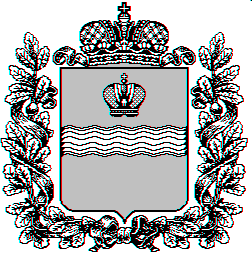 